Aviso al inquilino: Cierre de programaActualizado: 28 de febrero de 2022Estimado __________:Nos dirigimos a usted para informarle que está previsto que el Programa de ayuda de emergencia para el alquiler de viviendas subsidiadas (SHERA) termine el 15 de abril de 2022 o alrededor de esta fecha.Como se ha comunicado anteriormente, presentamos solicitudes al Programa SHERA en su nombre y la ayuda para el alquiler fue aplicada a su cuenta. Como recordatorio, el SHERA proporciona ayuda para el alquiler no pagado que usted debe. El programa no cubre los gastos administrativos, los servicios públicos ni otros gastos de la vivienda. Tendrá 6 meses de protección contra el desalojo por falta de pago del alquiler a partir la fecha del último pago de la prestación SHERA recibido.Si tiene dificultades para pagar el alquiler, póngase en contacto con nosotros para hablar de sus opciones. También, se enumeran recursos que podrían estar disponibles para usted en https://www.mass.gov/rent-reminder-text-messaging-assistance-portal Si necesita ayuda para entender esta carta, asistencia lingüística o adaptaciones razonables, póngase en contacto con ________________.Atentamente,________________________Propietario o administrador de propiedad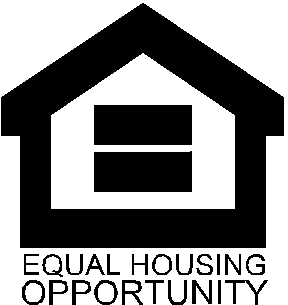 Objetivo:Los propietarios y administradores de propiedades deben distribuir esta carta (con su propio membrete) a todos los inquilinos que han recibido fondos del programa SHERA. Esta carta explica que el programa termina en abril de 2022.Para:Inquilino jefe de familia De:Propietario / agente autorizadoMomento oportuno (cuando enviar):Lo más antes posibleTema:El programa de ayuda de emergencia para el alquiler (SHERA) termina en abrilAdjuntos:Ninguno